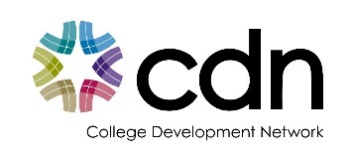 GUIDE TO INFORMATION AVAILABLE THROUGH THE MODEL PUBLICATION SCHEMEThe Freedom of Information (Scotland) Act 2002 (the Act) requires Scottish public authorities to produce and maintain a publication scheme. Authorities are under a legal obligation to:publish the classes of information that they make routinely availabletell the public how to access the information and what it might cost.College Development Network (CDN) has adopted the Model Publication Scheme produced by the Scottish Information Commissioner. This scheme has the Commissioner’s approval.You can see this scheme on our website at https://www.cdn.ac.uk/management-and-governance/management-governance/freedom-of-information/ or by contacting us at the address below.The purpose of this Guide to Information is to:allow you to see what information is available (and what is not available) in relation to each classstate what charges may be appliedexplain how you can find the information easilyprovide contact details for enquiries and to get help with accessing the informationexplain how to request information we hold that has not been published.Availability and formatsThe information we publish through the model scheme is, wherever possible, available on our website. We offer alternative arrangements for people who do not want to, or cannot, access the information online or by inspection at our premises. For example, we can usually arrange to send information to you in paper copy (although there may be a charge for this).Exempt informationWe will publish the information we hold that falls within the classes of information below. If a document contains information that is exempt under Scotland’s freedom of information laws (for example sensitive personal information or a trade secret), we will remove or redact the information before publication but we will explain why.Copyright and re-useWhere CDN holds the copyright in its published information, the information may be copied or reproduced without formal permission, provided that:it is copied or reproduced accuratelyit is not used in a misleading context, andthe source of the material is identifiedWhere CDN does not hold the copyright in information we publish, we will make this clear.ChargesThis section explains when we may make a charge for our publications and how any charge will be calculated.There is no charge to view information on our website or at our premises.We may charge for providing information to you e.g., photocopying and postage, but we will charge you no more than it actually costs us to do so. We will always tell you what the cost is before providing the information to you.Our photocopying charge per sheet of paper (excluding VAT) is shown in the tables below:Information provided on CD-Rom will be charged at £0.18 per computer disc.We will recharge any postage costs at the rate we paid to send the information to you.When providing copies of pre-printed publications, we will charge no more than the cost per copy of the total print run.We do not pass on any other costs to you in relation to our published information.This charging schedule does not apply to our commercial publications (see Class 8 below). These items are offered for sale through retail outlets such as book shops, academic journal websites or museum shops and their price reflects a ‘market value’ which may include the cost of production.Advice and AssistanceYou can contact us for assistance with any aspect of this publication scheme:Marie HendryAirthrey Castle Hermitage Road StirlingFK9 4LAinfo@cdn.ac.uk01786 587314We will also advise you how to ask for information that we do not publish or how to complain if you are dissatisfied with any aspect of this publication scheme.The classes of information that we publishWe publish information that we hold within the following classes. Once information is published under a class we will continue to make it available for the current and previous two financial years.Where information has been updated or superseded, only the current version will be available. If you would like to see previous versions, you are welcome to make a request to us for that information.Last Updated Dec 2018 – Review underway March 2023Contact Name updated 22 Jan 2024Type of CopyPence per sheet of paperBlack and white0.01Colour0.04CLASS 1: ABOUT COLLEGE DEVELOPMENT NETWORKClass description:Information about College Development Network (CDN), who we are, where to find us, how to contact us, how we are managed and our external relationsThe information we publish under this classHow to access itGeneral information about CDNAuthority name, address and contact details for headquarters and principal offices  https://www.cdn.ac.uk/about-us/contact-us/Organisational structure, roles and responsibilities for senior officialshttps://www.cdn.ac.uk/our-team/ Business opening hourshttps://www.cdn.ac.uk/about-us/contact-us/Contact details for customer care and complaints functionshttps://www.cdn.ac.uk/management-and-governance/management-governance/#policies Publication scheme and guide to informationN/ACharging schedule for published informationhttps://www.cdn.ac.uk/management-and-governance/management-governance/freedom-of-information/ Contact details and advice about how to request information from CDNhttps://www.cdn.ac.uk/management-and-governance/management-governance/freedom-of-information/ Charging schedule for environmental information provided in response to requests under the EIRsLegal framework for CDN, including constitution, articles of association or charterHow CDN is runDescription of governance structure, Board, committees and other decision-making structures.https://www.cdn.ac.uk/management-and-governance/management-governance/#board Names, responsibilities and (work-related) details of the people who make strategic and operational decisions about the performance of function and/or delivery of services by the authority e.g. Board members, Chief officershttps://www.cdn.ac.uk/management-and-governance/management-governance/board-members/https://www.cdn.ac.uk/our-team/Governance policies, including standing orders, scheme of delegation, code of conduct and registerof interests.https://www.cdn.ac.uk/management-and-governance/management-governance/#policies Corporate planningMission Statementhttps://www.cdn.ac.uk/management-and-governance/about-college-development-network/our-visions-and-values/ Corporate planCorporate strategies e.g. for economic development etc.Corporate policies e.g. health and safety, equality, sustainabilityStrategic planning processeshttps://www.cdn.ac.uk/wp- content/uploads/2017/09/CDN-Strategic-Plan-2017- 20.pdfExternal relationsAccountability relationships, including reports to regulatorsInternal and external audit arrangementsSubsidiary companies (wholly or part owned) and other significant financial interestStrategic agreements with other bodiesHardcopy/email on requestHardcopy/email on request N/AHardcopy/email on requestCLASS 2: HOW COLLEGE DEVELOPMENT NETWORK DELIVERS OUR FUNCTIONS AND SERVICESClass description:Information about our work, our strategy and policies for delivering functions and services and information for our service users.The information we publish under this classHow to access itFunctionsDescription of functions, including statutory basis for them, where applicableStrategies, policies and internal staff procedures for performing statutory functionsHow to report a concern to CDNReports of CDN’s exercise of its statutory functions Statutory registersFees and charges for performance of CDN’s functionshttps://www.cdn.ac.uk/about-us/contact-us/Hardcopy/email on requesthttps://www.cdn.ac.uk/management-and-governance/management-governance/#policies https://www.cdn.ac.uk/ N/AHardcopy/email on requestServicesList of services, information for service users, including how to access the servicesList of our workService fees and chargesSee individual banners under: https://www.cdn.ac.uk/See individual banners under: https://www.cdn.ac.uk/projects/Hardcopy /email on requestCLASS 3: HOW COLLEGE DEVELOPMENT NETWORK TAKES DECISIONS AND WHAT IT HAS DECIDEDClass description:Information about the decisions we take, how we make decisions and how we involve othersThe information we publish under this classHow to access itDecisions taken by the organisation: agendas, reports and papers provided for consideration and minutes of Board (or equivalent) meetingsPublic consultation and engagement strategiesReports of regulatory inspections, audits and investigations carried out by CDNhttps://www.cdn.ac.uk/about- us/management-governance/N/AHardcopy/email on requestCLASS 4: WHAT COLLEGE DEVELOPMENT NETWORK SPENDS AND HOW IT SPENDS ITClass description:Information about our strategy for, and management of, financial resources (in sufficient detail to explain how we plan to spend public money and what has actually been spent).The information we publish under this classHow to access itFinancial Statements (Annual accounts)Financial policies and proceduresBudget allocation to key policy/ function/ service areasPurchasing plans and capital funding plansFinancial administration manual / internal financial regulationsExpenses policies and proceduresSenior staff / board member expenses at category level e.g., travel, subsistence and accommodationBoard member remuneration other than expensesPay and grading structure (levels of pay rather than individual salaries)Investments – summary informationFunding awards available from CDN, how to apply for them and funding awards made by CDN.https://www.cdn.ac.uk/about-us/financial- statements/Hardcopy/email on request Hardcopy/email on requestN/AHardcopy/email on request Hardcopy/email on requestHardcopy/email on requestN/A – no remunerated positions Hardcopy/email on requestN/A N/ACLASS 5: HOW COLLEGE DEVELOPMENT NETWORK MANAGES ITS HUMAN, PHYSICAL AND INFORMATION RESOURCESClass description:Information about how we manage the human, physical and information resources of College Development NetworkThe information we publish under this classHow to access itHuman resourcesStrategy and management of human resources Staffing structureHuman resources policies, procedures and guidelines, including: recruitment,performance management, pensions, discipline, grievance, staff developmentEmployee relations structures and agreements reached with recognised trade unions and professional organisationsHardcopy/email on requesthttps://www.cdn.ac.uk/about-us/about-college- development-network/our-people/Hardcopy/email on requestN/APhysical resourcesManagement of the authority’s land and property assets, including environmental/ sustainability reports Estate development plantsMaintenance arrangementsN/AN/A N/AInformation resourcesRecords management policy and records management plan, including records retention scheduleInformation governance / asset management policies and procedures, information asset listKnowledge management policies and proceduresList of statistical information published by the authorityFreedom of information policies and proceduresData protection or privacy policyhttps://www.cdn.ac.uk/management-and-governance/management-governance/freedom-of-information/ N/A N/Ahttps://www.cdn.ac.uk/cdn-annual-report-2015-16/ https://www.cdn.ac.uk/cdn-first-four-years/https://www.cdn.ac.uk/management-and-governance/management-governance/freedom-of-information/ https://www.cdn.ac.uk/management-and-governance/management-governance/#policies CLASS 6: HOW COLLEGE DEVELOPMENT NETWORK PROCURES GOODS AND SERVICES FROM EXTERNAL PROVIDERSClass description:Information about how we procure goods and services, and our contracts with external providersThe information we publish under this classHow to access itProcurement policies and procedures Invitations to tenderList of contracts which have gone through formal tendering, including name of supplier, period and value of contractHardcopy/email on requestHardcopy/email on requestHardcopy/email on request For regulated procurement: http://www.apuc-scot.ac.uk/#!/institution?inst=74CLASS 7: HOW COLLEGE DEVELOPMENT NETWORK IS PERFORMINGClass description:Information about how College Development Network performs as an organisation, and how well we deliver our functions and servicesThe information we publish under this classHow to access itFinancial StatementsStrategic PlanAnnual Reporthttps://www.cdn.ac.uk/management-and- governance/financial-statements/https://www.cdn.ac.uk/wp- content/uploads/2017/09/CDN-Strategic-Plan-2017- 20.pdfhttps://www.cdn.ac.uk/cdn-annual-report-2015-16/CLASS 8: OUR COMMERCIAL PUBLICATIONSClass description:Information packaged and made available for sale on a commercial basis and sold at market value through a retail outlet e.g. bookshop, museum or research journal.The information we publish under this classHow to access itWe do not publish information under this classN/ACLASS 9: OUR OPEN DATAClass description:Open data made available by College Development Network as described by the Scottish Government’s Open Data Resource Pack and available under open licence.The information we publish under this classHow to access itWe do not publish information under this classCollege Development Network is a registered charity which receives core funding from the Scottish Funding Council.College Development Network’s purpose is to support and promote the learning community in the college sector through leading on innovation, creating professional development opportunities and sharing best practice.College Development Network has formally adopted the Model Publication Scheme to meet our Freedom of Information Duty by publishing information proactively on our website, by providing hardcopy where required and providing access to professional learning resources.N/Ahttps://www.cdn.ac.uk/management-and-governance/management-governance/freedom-of-information/ https://professionallearning.collegedevelopmentnetwork.ac.uk/ 